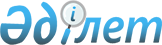 О снятии ограничительных мероприятий и признании утратившим силу решения акима Абайского сельского округа Хромтауского района от 30 марта 2018 года № 4 "Об установлении ограничительных мероприятий"Решение акима Абайского сельского округа Хромтауского района Актюбинской области от 3 декабря 2019 года № 7. Зарегистрировано Департаментом юстиции Актюбинской области 4 декабря 2019 года № 6505
      В соответствии со статьей 35 Закона Республики Казахстан от 23 января 2001 года "О местном государственном управлении и самоуправлении в Республике Казахстан", статьей 10-1 Закона Республики Казахстан от 10 июля 2002 года "О ветеринарии", на основании представления главного государственного ветеринарно-санитарного инспектора Хромтауской районной территориальной инспекции Комитета ветеринарного контроля и надзора Министерства сельского хозяйства Республики Казахстан от 31 октября 2019 года № 15-4/1218, аким Абайского сельского округа РЕШИЛ:
      1. Снять ограничительные мероприятия, установленные на территории крестьянского хозяйства "Еркин", расположенного на точке Шифер база Абайского сельского округа Хромтауского района в связи с проведением комплекса ветеринарных мероприятий по ликвидации болезни бруцеллез среди крупного рогатого скота.
      2. Признать утратившим силу решение акима Абайского сельского округа Хромтауского района от 30 марта 2018 года № 4 "Об установлении ограничительных мероприятий" (зарегистрированное в Реестре государственной регистрации нормативных правовых актов № 3-12-170, опубликованное 12 апреля 2018 года в районной газете "Хромтау").
      3. Государственному учреждению "Аппарат акима Абайского сельского округа" в установленном законодательством порядке обеспечить:
      1) государственную регистрацию настоящего решения в Департаменте юстиции Актюбинской области;
      2) размещение настоящего решения на интернет-ресурсе акимата Хромтауского района после его официального опубликования.
      4. Контроль за исполнением настоящего решения оставляю за собой.
      5. Настоящее решение вводится в действие со дня его первого официального опубликования.
					© 2012. РГП на ПХВ «Институт законодательства и правовой информации Республики Казахстан» Министерства юстиции Республики Казахстан
				
      Аким селского округа

А. Мустафин
